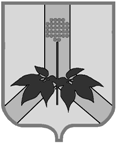 АДМИНИСТРАЦИЯ ДАЛЬНЕРЕЧЕНСКОГО МУНИЦИПАЛЬНОГО РАЙОНА ПОСТАНОВЛЕНИЕ25 ноября 2019г.                                                 Дальнереченск                                                 № 501 -паОб утверждении административного регламента предоставления муниципальной услуги«Перевод земель или земельных участков в составе таких земель из одной категории в другую»В соответствии с Федеральными законами от 06.10.2003г. №131-ФЗ «Об общих принципах организации местного самоуправления в Российской Федерации», от 27.07.2010 № 210-ФЗ «Об организации предоставления государственных и муниципальных услуг», от 01.05.2016г.,от 01.12.2014 г. №419 «О внесении изменений в отдельные законодательные акты Российской Федерации по вопросам социальной защиты инвалидов, в связи с ратификацией конвенции о правах инвалидов», Земельным кодексом Российской Федерации, постановлением администрации Дальнереченского муниципального района от 23.01.2012 г. №13-па «О разработке и утверждении административных регламентов исполнения муниципальных функций и административных регламентов предоставления муниципальных услуг», в целях повышения качества исполнения и доступности оформления прав на земельные участки физическим и юридическим лицам, руководствуясь Уставом Дальнереченского муниципального района, администрация Дальнереченского муниципального районаПОСТАНОВЛЯЕТ:Утвердить административный регламент предоставления муниципальной услуги «Перевод земель или земельных участков в составе таких земель из одной категории в другую ». Отделу по работе с территориями и делопроизводству администрации Дальнереченского муниципального района разместить настоящее постановление на официальном сайте администрации Дальнереченского муниципального района в сети Интернет.Контроль за исполнением постановления возложить на заместителя главы администрации Дальнереченского муниципального района Попова А.Г.Настоящее постановление вступает в силу со дня обнародования в установленном порядке.Глава Дальнереченскогомуниципального района					                    В.С. ДерновУТВЕРЖДЕНПостановлением администрации Дальнереченского муниципального района № 501-па от «25»  ноября  2019гАДМИНИСТРАТИВНЫЙ РЕГЛАМЕНТ ПРЕДОСТАВЛЕНИЯ МУНИЦИПАЛЬНОЙ УСЛУГИ«ПЕРЕВОД ЗЕМЕЛЬ ИЛИ ЗЕМЕЛЬНЫХ УЧАСТКОВ В СОСТАВЕ ТАКИХ ЗЕМЕЛЬ ИЗ ОДНОЙ КАТЕГОРИИ В ДРУГУЮ»I. ОБЩИЕ ПОЛОЖЕНИЯПредмет регулирования административного регламентаНастоящий административный регламент предоставлении администрацией Дальнереченского муниципального района муниципальной услуги «Перевод земель или земельных участков в составе таких земель из одной категории в другую» (далее - административный регламент) разработан в целях повышения качества предоставления и доступности муниципальной услуги «Перевод земель или земельных участков в составе таких земель из одной категории в другую» (далее - муниципальная услуга), создания комфортных условий для получателей муниципальной услуги, определяет сроки и последовательность действий (административных процедур) при осуществлении администрацией Дальнереченского муниципального района полномочий по предоставлению муниципальной услуги.Муниципальная услуга предоставляется в отношении земель или земельных участков в составе:а) земель (земельных участков), находящихся в муниципальной собственности, за исключением земель сельскохозяйственного назначения или земельных участков в составе таких земель;б) земель (земельных участков), находящихся в частной собственности, за исключением земель сельскохозяйственного назначения или земельных участков в составе таких земель;в) земель (земельных участков), государственная собственность на которые не разграничена, за исключением земель сельскохозяйственного назначения или земельных участков в составе таких земель, а также необходимых для федеральных нужд.Круг заявителей2.1. Муниципальная услуга предоставляется физическим и юридическим лицам (далее - заявитель).2.2. От имени заявителя за предоставлением муниципальной услуги могут обращаться представители, имеющие право в соответствии с законодательством Российской Федерации либо в силу наделения их заявителем в порядке, установленном законодательством Российской Федерации, полномочиями выступать от его имени (далее – представитель заявителя).Требования к порядку информирования о предоставлении муниципальной услуги3.1. Порядок получения информации по вопросам предоставления муниципальной услугиИнформирование о порядке предоставления муниципальной услуги осуществляется:Специалистом отдела по управлению муниципальным имуществом администрации Дальнереченского муниципального района, (далее ОУМИ), ответственным за предоставление муниципальной услуги, при непосредственном обращении заявителя в администрацию Дальнереченского муниципального района;работником многофункционального центра предоставления государственных и муниципальных услуг, расположенного на территории Приморского края (далее – МФЦ), в случае если муниципальная услуга предоставляется МФЦ или с его участием, в соответствии с соглашением о взаимодействии между МФЦ и администрацией Дальнереченского муниципального района;посредством телефонной, факсимильной и иных средств телекоммуникационной связи;путем оформления информационных стендов в местах предоставления муниципальной услуги;путем размещения информации на официальном сайте администрации Дальнереченского муниципального района в информационно-телекоммуникационной сети Интернет и на Едином портале государственных и муниципальных услуг (функций) (далее по тексту - Единый портал);посредством ответов на письменные обращения граждан.3.2. При информировании о порядке предоставления муниципальной услуги по телефону специалист, приняв вызов по телефону, должен представиться: назвать фамилию, имя, отчество (при наличии последнего), должность, наименование муниципального образования.Специалист обязан сообщить график приема граждан, точный почтовый адрес администрации Дальнереченского муниципального района, способ проезда к нему, а при необходимости - требования к письменному обращению.Информирование по телефону о порядке предоставления муниципальной услуги осуществляется в соответствии с графиком работы администрации Дальнереченского муниципального района.Во время разговора специалист должен произносить слова четко и не прерывать разговор по причине поступления другого звонка.При невозможности ответить на поставленные гражданином вопросы телефонный звонок должен быть переадресован (переведен) на другого специалиста либо обратившемуся гражданину должен быть сообщен номер телефона, по которому можно получить необходимую информацию.Разговор по телефону не должен продолжаться более 10 минут.3.3. При ответах на телефонные звонки и устные обращения по вопросам предоставления муниципальной услуги специалист обязан в соответствии с поступившим обращением предоставлять следующую информацию:о нормативных правовых актах, регулирующих вопросы предоставления муниципальной услуги (наименование, номер, дата принятия нормативного правового акта);о перечне категорий граждан, имеющих право на получение муниципальной услуги;о перечне документов, необходимых для получения муниципальной услуги;о сроках предоставления муниципальной услуги;об основаниях отказа в предоставлении муниципальной услуги;о месте размещения на сайте администрации Дальнереченского муниципального района информации по вопросам предоставления муниципальной услуги.3.4. На сайте администрации Дальнереченского муниципального района, в федеральной государственной информационной системе «Федеральный реестр государственных и муниципальных услуг (функций)» (далее - федеральный реестр), на Едином портале, а также на стендах в местах предоставления муниципальной услуги и услуг, которые являются необходимыми и обязательными для предоставления муниципальной услуги, и в МФЦ размещается следующая справочная информация:о месте нахождения и графике работы администрации Дальнереченского муниципального района и ее структурных подразделений, ответственных за предоставление муниципальной услуги, а также МФЦ;справочные телефоны структурных подразделений администрации Дальнереченского муниципального района;адрес официального сайта администрации Дальнереченского муниципального района, а также электронной почты и (или) формы обратной связи администрации Дальнереченского муниципального района, в сети Интернет.II. СТАНДАРТ ПРЕДОСТАВЛЕНИЯ МУНИЦИПАЛЬНОЙ УСЛУГИНаименование муниципальной услугиПеревод земель или земельных участков в составе таких земель из одной категории в другую.Наименование органа, предоставляющего муниципальную услугу5.1. Предоставление муниципальной услуги осуществляется отделом по управлению муниципальным имуществом администрации Дальнереченского муниципального района (далее –ОУМИ)Описание результатов предоставления муниципальной услугиРезультатом предоставления муниципальной услуги является:- акт о переводе земель или земельных участков в составе таких земель из одной категории в другую;- акт об отказе в предоставлении муниципальной услуги.Срок предоставления муниципальной услуги7.1. ОУМИ принимает акт о переводе земель или земельных участков в составе таких земель из одной категории в другую в срок, не превышающий 2-х месяцев с даты поступления ходатайства в администрацию Дальнереченского муниципального района.7.2. Акт о переводе либо акт об отказе в переводе земель или земельных участков в составе таких земель из одной категории в другую выдается (направляется) заявителю (представителю заявителя) течение 3-х рабочих дней со дня принятия указанного акта.7.3. ОУМИ принимает акт об отказе в переводе земель или земельных участков в составе таких земель из одной категории в другую в срок не превышающий 2-х месяцев с даты поступления ходатайства в администрацию Дальнереченского муниципального района.Правовые основания для предоставления муниципальной услуги- Градостроительный кодекс Российской Федерации;- Гражданский кодекс Российской Федерации;- Земельный кодекс Российской Федерации;- Кодекс об административных правонарушениях Российской Федерации;- Федеральный закон от 21.07.1997 № 122-ФЗ «О государственной регистрации прав на недвижимое имущество и сделок с ним»;- Федеральный закон от 25.10.2001 № 137-ФЗ «О введении в действие Земельного кодекса Российской Федерации»;- Федеральный закон от 06.10.2003 № 131-ФЗ «Об общих принципах организации местного самоуправления в Российской Федерации»;- Федеральный закон от 24.07.2007 № 221-ФЗ «О кадастровой деятельности»;- Федеральный закон от 09.02.2009 № 8-ФЗ «Об обеспечении доступа к информации о деятельности государственных органов и органов местного самоуправления»;- Федеральный закон от 27.07.2010 № 210-ФЗ «Об организации предоставления государственных и муниципальных услуг»;- Федеральный закон от 21.12.2004 № 172-ФЗ «О переводе земель или земельных участков из одной категории в другую»;- Закон Приморского края от 29.12.2003 № 90-КЗ «О регулировании земельных отношений в Приморском крае»;- Устав Дальнереченского муниципального района;- Решение Думы Дальнереченского муниципального района от 21.12.2015 г. № 82 «Об утверждении генеральных планов, правил землепользования и застройки сельских поселений, входящих в состав Дальнереченского муниципального района»- иными нормативными правовыми актами.Исчерпывающий перечень документов, необходимых в соответствии с законодательными и иными нормативными правовыми актами для предоставления муниципальной услуги9.1. Исчерпывающий перечень документов, необходимых для предоставления муниципальной услуги, которые заявитель (представитель заявителя) должен представить самостоятельно:1) ходатайство, согласно приложению №1 к настоящему административному регламенту;2) копию документа, удостоверяющего личность заявителя (представителя заявителя);3) документ, подтверждающий полномочия представителя заявителя (в случае обращения представителя заявителя);4) согласие правообладателя земельного участка на перевод земельного участка из состава земель одной категории в другую, за исключением случая, если правообладателем земельного участка является лицо, с которым заключено соглашение об установлении сервитута в отношении такого земельного участка. Согласие должно содержать следующие сведения о правообладателе земельного участка: - наименование юридического лица или фамилия, имя, отчество (при наличии) физического лица – правообладателя земельного участка;- реквизиты документа, удостоверяющего личность физического лица, государственный регистрационный номер записи о государственной регистрации в едином государственном реестре юридических лиц или идентификационный номер налогоплательщика – юридического лица;- описание местоположения земельного участка;- кадастровый номер  земельного участка.документы, удостоверяющие (устанавливающие) права на земельные участки, перевод которых предполагается осуществить в другую категорию, если права на земельные участки не зарегистрированы в Едином государственном реестре недвижимости;6) заверенный перевод на русский язык документов о государственной регистрации юридического лица в соответствии с действующим законодательством иностранного государства в случае, если заявителем является иностранное юридическое лицо. При личном обращении заявителя (представителя заявителя) с заявлением о предоставлении муниципальной услуги и(или) за получением результата муниципальной услуги предъявляется документ, удостоверяющий личность соответственно заявителя или представителя заявителя. Данный документ предъявляется заявителем (представителем заявителя) для удостоверения личности заявителя (представителя заявителя) и для сличения данных содержащихся в заявлении, и возвращается владельцу в день их приема.9.2. Исчерпывающий перечень документов, которые заявитель (представитель заявителя) вправе представить по собственной инициативе, так как они подлежат представлению в рамках межведомственного информационного взаимодействия:1) выписка из Единого государственного реестра индивидуальных предпринимателей или выписка из Единого государственного реестра юридических лиц - для индивидуальных предпринимателей, юридических лиц;2) выписка из Единого государственного реестра недвижимости на земельный участок, перевод которого из состава земель одной категории в другую предполагается осуществить;3) заключение государственной экологической экспертизы в случае, если ее проведение предусмотрено федеральными законами.Запрещено требовать от заявителя (представителя заявителя) представления документов и информации или осуществления действий (согласований), представление или осуществление которых не предусмотрено настоящим административным регламентом, в том числе информацию, которая находится в распоряжении органов, предоставляющих государственные услуги, органов, предоставляющих муниципальные услуги, иных государственных органов, органов местного самоуправления либо подведомственных государственным органам или органам местного самоуправления организаций, участвующих в предоставлении  муниципальной услуги (далее – органов участвующих в предоставлении услуги).Исчерпывающий перечень оснований для отказа в приеме документов, необходимых для предоставления муниципальной услугиРаботник МФЦ отказывает заявителю в принятии заявления, в случае если с заявлением обратилось ненадлежащее лицо. Исчерпывающий перечень оснований для приостановления муниципальной услуги или отказа в предоставлении муниципальной услуги11.1. Основаниями для отказа в предоставлении муниципальной услуги являются:к заявлению приложены документы, состав, форма или содержание которых не соответствуют требованиям земельного законодательства и указанным в пункте 9.1 настоящего административного регламента;2) установление в соответствии с федеральными законами ограничения перевода земель или земельных участков в составе таких земель из одной категории в другую либо запрета на такой перевод;3) наличие отрицательного заключения государственной экологической экспертизы в случае, если ее проведение предусмотрено федеральными законами;4) установление несоответствия испрашиваемого целевого назначения земель или земельных участков утвержденным документам территориального планирования и документации по планировке территории, землеустроительной документации.11.2. Основания для приостановления предоставления муниципальной услуги не предусмотрены.11.3. заявление, не подлежащее рассмотрению по основаниям, предусмотренным п. 11.1 настоящего Регламента, подлежит возврату заинтересованному лицу в течение тридцати дней со дня его поступления с указанием причин, послуживших основанием для отказа в принятии заявления для рассмотрения.12. Порядок, размер и основания взимания государственной пошлины или иной платы, взимаемой за предоставление муниципальной услуги Муниципальная услуга предоставляется бесплатно.13. Максимальный срок ожидания в очереди при подаче ходатайства о предоставлении муниципальной услуги и при получении результата предоставления муниципальной услугиМаксимальный срок ожидания в очереди при подаче ходатайства о предоставлении муниципальной услуги и при получении результата предоставления муниципальной услуги не должен превышать 15 минут.14.Срок регистрации ходатайства о предоставлении муниципальной услуги 14.1. Ходатайство о предоставлении муниципальной услуги, поданное заявителем при личном обращении в администрацию Дальнереченского муниципального района или МФЦ, регистрируется в день обращения заявителя. При этом продолжительность приема при личном обращении заявителя не должна превышать 15 минут.14.2 При оказании услуги в электронном виде заявление о предоставлении муниципальной услуги, поданное заявителем, регистрируется не позднее первого рабочего дня после поступления ходатайства в администрацию Дальнереченского муниципального района.15. Требования к помещениям, в которых предоставляются муниципальные услуги, к залу ожидания, местам для заполнения заявлений о предоставлении муниципальной услуги, информационным стендам с образцами их заполнения и перечнем документов, необходимых для предоставления каждой муниципальной услуги, в том числе к обеспечению доступности для инвалидов указанных объектов в соответствии с законодательством Российской Федерации о социальной защите инвалидов15.1. Требования к помещениям, в которых предоставляется муниципальная услуга, к залу ожидания, местам для заполнения запросов о предоставлении муниципальной услуги, информационным стендам с образцами их заполнения и перечнем документов, необходимых для предоставления каждой муниципальной услуги, в том числе к обеспечению доступности для инвалидов указанных объектов в соответствии с законодательством Российской Федерации и социальной защите инвалидов.Помещения для подачи ходатайства о предоставлении муниципальной услуги оборудованы информационными табличками (вывесками), предназначенными для доведения до сведения заинтересованных лиц следующей информации:- режим работы администрации Дальнереченского муниципального района;- адрес электронной почты;- телефонные номера специалистов, осуществляющих консультации по предоставлению муниципальной услуг:Помещение для непосредственного взаимодействия специалистов администрации Дальнереченского муниципального района с заявителями организовано в виде отдельного кабинета, в котором ведут прием специалисты отдела по управлению муниципальным имуществом.Помещение для приема посетителей оборудовано противопожарной системой, средствами пожаротушения и системой оповещения о возникновении чрезвычайной ситуации.Для предоставления муниципальной услуги оборудован зал ожидания, оснащенный стульями и столами для заполнения заявления о предоставлении муниципальной услуги и письменными принадлежностями.Помещения, в которых предоставляется муниципальная услуга, оборудованы информационными стендами. Информационные стенды могут быть оборудованы карманами формата А4, в которых размещаются информационные листки.На информационных стендах размещаются:- перечень документов, необходимых для получения муниципальной услуги;- образцы оформления заявления о предоставлении муниципальной услуги;- основания для отказа в предоставлении муниципальной услуги;- сроки предоставления муниципальной услуги;- порядок получения консультаций;- порядок обжалования решений и действий (бездействия) администрации Дальнереченского муниципального района, должностных лиц отдела по управлению муниципальным имуществом, либо муниципальных служащих.Помещения, в которых предоставляется муниципальная услуга, зал ожидания, места для заполнения заявления о предоставлении муниципальной услуги, информационные стенды должны соответствовать требованиям, установленным действующим законодательством Российской Федерации, к обеспечению условий доступности для инвалидов объектов и услуг.Места для заполнения запросов о предоставлении муниципальной услуги обеспечиваются бланками заявлений, образцами для их заполнения, раздаточными информационными материалами, канцелярскими принадлежностями, укомплектовываются столами, стульями (кресельные секции, кресла, скамьи).15.2. Территория, прилегающая к зданию, оборудуется по возможности местами для парковки автотранспортных средств, включая автотранспортные средства инвалидов.16. Показатели доступности и качества муниципальной услуги16.1. Показателями доступности и качества муниципальной услуги определяются как выполнение администрацией Дальнереченского муниципального района взятых на себя обязательств по предоставлению муниципальной услуги в соответствии со стандартом ее предоставления и оцениваются следующим образом: доступность: % (доля) заявителей (представителей заявителя), ожидающих получения муниципальной услуги в очереди не более 15 минут, - 100 процентов; % (доля) заявителей (представителей заявителя), удовлетворенных полнотой и доступностью информации о порядке предоставления муниципальной услуги, - 90 процентов; % (доля) заявителей (представителей заявителя), для которых доступна информация о получении муниципальной услуги с использованием информационно-телекоммуникационных сетей, доступ к которым не ограничен определенным кругом лиц (включая сеть Интернет), - 100 процентов; % (доля) случаев предоставления муниципальной услуги в установленные сроки со дня поступления заявки - 100 процентов; % (доля) граждан, имеющих доступ к получению муниципальной услуги по принципу «одного окна» по месту пребывания, в том числе в МФЦ - 90 процентов;качество: % (доля) заявителей (представителей заявителя), удовлетворенных качеством информирования о порядке предоставления муниципальной услуги, в том числе в электронном виде – 90 процентов; % (доля) заявителей (представителей заявителя), удовлетворенных качеством предоставления муниципальной услуги, - 90 процентов.III.СОСТАВ, ПОСЛЕДОВАТЕЛЬНОСТЬ И СРОКИ ВЫПОЛНЕНИЯ АДМИНИСТРАТИВНЫХ ПРОЦЕДУР, ТРЕБОВАНИЯ К ПОРЯДКУ ИХ ВЫПОЛНЕНИЯ, В ТОМ ЧИСЛЕ ОСОБЕННОСТИ ВЫПОЛНЕНИЯ АДМИНИСТРАТИВНЫХ ПРОЦЕДУР В ЭЛЕКТРОННОЙ ФОРМЕ, А ТАКЖЕ ОСОБЕННОСТИ ВЫПОЛНЕНИЯ АДМИНИСТРАТИВНЫХ ПРОЦЕДУР В МНОГОФУНКЦИОНАЛЬНЫХ ЦЕНТРАХ17. Исчерпывающий перечень административных процедур- процедура приема и регистрации ходатайства о переводе земель или земельных участков в составе таких земель из одной категории в другую;- процедура рассмотрения ходатайства о переводе земель или земельных участков в составе таких земель из одной категории в другую;- процедура направления межведомственных запросов;- процедура принятия и направления акта о переводе земель или земельных участков в составе таких земель из одной категории в другую;- процедура принятия и направления заявителю акта об отказе в переводе земель или земельных участков в составе таких земель из одной категории в другую.17.1. Процедура приема и регистрации ходатайства о предоставлении муниципальной услугиОснованием для начала административной процедуры является обращение заявителя либо его представителя с ходатайством о предоставлении муниципальной услуги с приложением необходимых для предоставления муниципальной услуги документов, указанных в пункте 9.1 настоящего административного регламента.Лицом, уполномоченным на выполнение административной процедуры, является специалист ОУМ администрации Дальнереченского муниципального района.Специалист ОУМИ:- устанавливает предмет обращения, личность заявителя, представителя заявителя в случае обращения с заявлением о предоставлении муниципальной услуги представителя заявителя;- проверяет полномочия представителя заявителя в случае обращения с заявлением о предоставлении муниципальной услуги представителя заявителя;- проверяет наличие всех необходимых документов, исходя из соответствующего перечня документов, представляемых для предоставления муниципальной услуги;- сличает представленные экземпляры оригиналов и копий документов (в том числе нотариально удостоверенные) друг с другом;- регистрирует заявления о предоставлении муниципальной услуги.Регистрация ходатайства о предоставлении муниципальной услуги осуществляется как на бумажном носителе, так и в электронном виде посредством электронной почты.Регистрация ходатайства о предоставлении муниципальной услуги производится в день поступления обращения заявителя.Специалист отдела по работе с территориями не позднее следующего рабочего дня после дня регистрации ходатайства передает пакет документов специалисту ОУМИ дальнейшего его рассмотрения.17.2. Процедура рассмотрения ходатайства о предоставлении муниципальной услугиОснованием для начала административной процедуры является получение специалистом ОУМИ пакета документов, необходимого для предоставления муниципальной услуги.Специалист, ответственный за предоставление муниципальной услуги, в течение трех рабочих дней проводит экспертизу предоставленных документов на предмет их соответствия установленным требованиям действующего законодательства Российской Федерации.17.2.1. В случае если ходатайство о переводе земель или земельных участков в составе таких земель из одной категории в другую подано в иной орган или к заявлению не приложены документы, предусмотренные пунктом 9.1. настоящего административного регламента, в течение десяти дней со дня поступления заявления, ОУМИ возвращает ходатайство о переводе земельных участков заявителю. При этом должны быть указаны все причины возврата.17.2.2. В случае соответствия предоставленных документов, приложенных к ходатайству о предоставлении муниципальной услуги, требованиям действующего законодательства Российской Федерации, специалист переходит к процедуре направления межведомственных запросов.17.3. Процедура направления межведомственных запросов При необходимости, специалист ОУМИ ответственный за предоставление муниципальной услуги, формирует и направляет межведомственные запросы о предоставлении документов согласно перечню, указанному в п. 9.2 настоящего регламента.Межведомственные запросы о предоставлении документов направляются на бумажном носителе или в форме электронного документа.Не позднее следующего дня с даты поступления ответов на запросы специалист ОУМИ переходит к процедуре принятия решения о переводе земель или земельных участков в составе таких земель из одной категории в другую.17.4. Процедура принятия и направления акта о переводе земель или земельных участков в составе таких земель из одной категории в другуюСпециалист ОУМИ, ответственный за предоставление муниципальной услуги рассматривает документы на предмет отсутствия (наличия) оснований для отказа в предоставлении муниципальной услуги.По результатам проведенной работы администрация Дальнереченского муниципального района  принимается решение о предоставлении муниципальной услуги либо об отказе в предоставлении муниципальной услуги.В случае принятия акта о предоставлении муниципальной услуги администрация Дальнереченского муниципального района издает акт о переводе земель или земельных участков из одной категории в другую и направляет его заявителю в течение 3 рабочих дней.Копия акта о переводе земель направляется в федеральный орган, уполномоченный на осуществление государственного кадастрового учета недвижимого имущества и ведения государственного кадастра недвижимости, в течение 3-х дней со дня принятия решения.17.5. Процедура принятия и направления акта об отказе в переводе земель или земельных участков в составе таких земель из одной категории в другуюПри наличии оснований, предусмотренных п. 11.1. настоящего регламента, администрация Дальнереченского муниципального района принимает акт об отказе в предоставлении муниципальной услуги и в течении трех рабочих дней направляет его заявителю.18. Особенности предоставления муниципальной услуги в электронной формеМуниципальная услуга в электронной форме предоставляется в соответствии с пунктом 17 настоящего административного регламента.19. Особенности предоставления муниципальной услуги в МФЦВ соответствии с заключенным соглашением о взаимодействии между уполномоченным МФЦ (далее – УМФЦ) и администрацией Дальнереченского муниципального района, об организации предоставления муниципальной услуги, МФЦ осуществляет следующие административные процедуры:Информирование (консультация) по порядку предоставления муниципальной услуги;Прием и регистрация запроса и документов от заявителя для получения муниципальной услуги;Составление и выдача заявителю документов на бумажном носителе, подтверждающих содержание электронных документов, направленных в МФЦ по результатам предоставления муниципальной услуги. Осуществление административной процедуры «Информирование (консультация) по порядку предоставления муниципальной услуги». 19.2.1. Административную процедуру «Информирование (консультация) по порядку предоставления муниципальной услуги» осуществляет специалист МФЦ. Специалист МФЦ обеспечивает информационную поддержку заявителя при личном обращении заявителя в МФЦ, в организации, привлекаемых к реализации функций МФЦ (далее – привлекаемые организации) или при обращении в центр телефонного обслуживания УМФЦ по следующим вопросам:срок предоставления муниципальной услуги;информацию о дополнительных (сопутствующих) услугах, а также об услугах, необходимых и обязательных для предоставления муниципальной услуги, размерах и порядке их оплаты;порядок обжалования действий (бездействия), а также решений органов, предоставляющих муниципальную услугу, муниципальных служащих, МФЦ, работников МФЦ;информацию о предусмотренной законодательством Российской Федерации ответственности должностных лиц органов, предоставляющих муниципальную услугу, работников МФЦ, работников привлекаемых организаций, за нарушение порядка предоставления муниципальной услуги;информацию о порядке возмещения вреда, причиненного заявителю в результате ненадлежащего исполнения либо неисполнения МФЦ или его работниками, а также привлекаемыми организациями или их работниками обязанностей, предусмотренных законодательством Российской Федерации;режим работы и адреса иных МФЦ и привлекаемых организаций, находящихся на территории Приморского края;иную информацию, необходимую для получения муниципальной услуги, за исключением вопросов, предполагающим правовую экспертизу пакета документов или правовую оценку обращения.Осуществление административной процедуры «Прием и регистрация запроса и документов».19.3.1. Административную процедуру «Прием и регистрация запроса и документов» осуществляет специалист МФЦ, ответственный за прием и регистрацию запроса и документов (далее – специалист приема МФЦ).19.3.2. При личном обращении заявителя за предоставлением муниципальной услуги, специалист приема МФЦ, принимающий заявление и необходимые документы, должен удостовериться в личности заявителя (представителя заявителя). Специалист приема МФЦ, проверяет документы, предоставленные заявителем, на полноту и соответствие требованиям, установленным настоящим административным регламентом:в случае наличия оснований для отказа в приеме документов, определенных в пункте 10 настоящего административного регламента, уведомляет заявителя о возможности получения отказа в предоставлении муниципальной услуги.если заявитель настаивает на приеме документов, специалист приема МФЦ делает в расписке отметку «принято по требованию». 19.3.3. Специалист приема МФЦ создает и регистрирует обращение в электронном виде с использованием автоматизированной информационной системы МФЦ (далее – АИС МФЦ). Специалист приема МФЦ формирует и распечатывает 1 (один) экземпляр заявления, в случае отсутствия такого у заявителя, в соответствии с требованиями настоящего административного регламента, содержащего, в том числе, отметку (штамп) с указанием наименования МФЦ, где оно было принято, даты регистрации в АИС МФЦ, своей должности, ФИО, и предлагает заявителю самостоятельно проверить информацию, указанную в заявлении, и расписаться.19.3.4. Специалист приема МФЦ формирует и распечатывает 1 (один) экземпляр расписки о приеме документов, содержащей перечень представленных заявителем документов, с указанием формы их предоставления (оригинал или копия), количества экземпляров и даты их представления, подписывает, предлагает заявителю самостоятельно проверить информацию, указанную в расписке и расписаться, после чего создает электронные образы подписанного заявления, представленных заявителем документов (сканирует документы в форме, которой они были предоставлены заявителем в соответствии с требованиями административного регламента) и расписки, подписанной заявителем. Заявление, документы, представленные заявителем, и расписка после сканирования возвращаются заявителю.19.3.5. Принятые у заявителя документы, заявление и расписка передаются в электронном виде в администрацию Дальнереченского муниципального района по защищенным каналам связи.19.4. Осуществление административной процедуры «Составление и выдача заявителю документов на бумажном носителе, подтверждающих содержание электронных документов, направленных в МФЦ по результатам предоставления муниципальной услуги»19.4.1. Административную процедуру «Составление и выдача заявителю документов на бумажном носителе, подтверждающих содержание электронных документов, направленных в МФЦ по результатам предоставления муниципальной услуги» осуществляет специалист МФЦ, ответственный за выдачу результата предоставления муниципальной услуги (далее – уполномоченный специалист МФЦ). 19.4.2. При личном обращении заявителя за получением результата муниципальной услуги, уполномоченный специалист МФЦ, должен удостовериться в личности заявителя (представителя заявителя).19.4.3. Уполномоченный специалист МФЦ, осуществляет составление, заверение и выдачу документов на бумажных носителях, подтверждающих содержание электронных документов, при этом уполномоченный специалист МФЦ при подготовке экземпляра электронного документа на бумажном носителе, направленного по результатам предоставления муниципальной услуги, обеспечивает:проверку действительности электронной подписи должностного лица администрации Дальнереченского муниципального района, подписавшего электронный документ, полученный МФЦ по результатам предоставления муниципальной услуги;изготовление, заверение экземпляра электронного документа на бумажном носителе с использованием печати МФЦ (в предусмотренных нормативными правовыми актами Российской Федерации случаях - печати с изображением Государственного герба Российской Федерации);  учет выдачи экземпляров электронных документов на бумажном носителе.19.4.4. Уполномоченный специалист МФЦ, передает документы, являющиеся результатом предоставления муниципальной услуги, заявителю (или его представителю) и предлагает заявителю ознакомиться с ними. 19.5. В соответствии с заключенным соглашением о взаимодействии между УМФЦ и администрацией Дальнереченского муниципального района, и если иное не предусмотрено федеральным законом, на МФЦ может быть возложена функция по обработке информации из информационных систем, и составление и заверение выписок полученных из информационных систем, в том числе с использованием информационно-технологической и коммуникационной инфраструктуры, и выдачу заявителю на основании такой информации документов, включая составление на бумажном носителе и заверение выписок из указанных информационных систем, в соответствии с требованиями, установленными Правительством Российской Федерации. И если иное не предусмотрено правилами организации деятельности многофункциональных центров, утверждаемыми Правительством Российской Федерации, составленные на бумажном носителе и заверенные МФЦ выписки из информационных систем органов, предоставляющих муниципальные услуги, приравниваются к выпискам из информационных систем на бумажном носителе, составленным самим органом, предоставляющим муниципальные услуги.IV. ФОРМЫ КОНТРОЛЯЗА ИСПОЛНЕНИЕМ АДМИНИСТРАТИВНОГО РЕГЛАМЕНТА20.1. Контроль соблюдения последовательности действий специалистами ОУМИ, определенных административными процедурами по предоставлению муниципальной услуги, исполнения настоящего административного регламента осуществляется администрацией Дальнереченского муниципального района.20.2. Лица, участвующие в предоставлении муниципальной услуги, несут ответственность за незаконные решения, действия (бездействие), принимаемые (осуществляемые) в ходе предоставления муниципальной услуги, в соответствии с законодательством Российской Федерации.20.3. Контроль соблюдения последовательности действий, определенных административными процедурами, и принятия решений сотрудниками ОУМИ осуществляется начальником ОУМИ.20.4. Контроль осуществляется путем проведения проверок соблюдения и исполнения сотрудниками положений административного регламента, иных нормативных актов.20.5. Контроль осуществляется администрацией Дальнереченского муниципального района не реже одного раза в месяц.20.6. Лица, работающие с заявлениями, несут ответственность в соответствии с действующим законодательством Российской Федерации за сохранность находящихся у них на рассмотрении заявлений и документов, связанных с их рассмотрением.V. ДОСУДЕБНЫЙ (ВНЕСУДЕБНЫЙ) ПОРЯДОК ОБЖАЛОВАНИЯ ЗАЯВИТЕЛЕМ РЕШЕНИЙ И ДЕЙСТВИЙ (БЕЗДЕЙСТВИЯ) ОРГАНА, ПРЕДОСТАВЛЯЮЩЕГО МУНИЦИПАЛЬНУЮ УСЛУГУ, ДОЛЖНОСТНОГО ЛИЦА ОРГАНА, ПРЕДОСТАВЛЯЮЩЕГО МУНИЦИПАЛЬНУЮ УСЛУГУ, ЛИБО МУНИЦИПАЛЬНОГО СЛУЖАЩЕГО, МНОГОФУНКЦИОНАЛЬНОГО ЦЕНТРА, РАБОТНИКА МНОГОФУНКЦИОНАЛЬНОГО ЦЕНТРА21.1. Решения и действия (бездействие) администрации Дальнереченского муниципального района, должностных лиц органа, предоставляющего муниципальную услугу, муниципальных служащих, МФЦ, работников МФЦ, принятые (осуществляемые) в ходе предоставления муниципальной услуги, могут быть обжалованы заявителем в досудебном (внесудебном) порядке путем направления жалобы в письменной форме на бумажном носителе, в электронной форме в администрацию Дальнереченского муниципального района.21.2. Досудебный (внесудебный) порядок обжалования, установленный настоящим разделом, применяется ко всем административным процедурам, настоящего административного регламента, в том числе заявитель вправе обратиться с жалобой в случаях:21.2.1 нарушения срока регистрации заявления о предоставлении муниципальной услуги;21.2.2 нарушения срока предоставления муниципальной услуги;21.2.3 требования у заявителя документов или информации либо осуществления действий, представление или осуществление которых не предусмотрено нормативными правовыми актами Российской Федерации, муниципальными правовыми актами администрации Дальнереченского муниципального района для предоставления муниципальной услуги;21.2.4 отказа заявителю в приеме документов, предоставление которых предусмотрено нормативными правовыми актами Российской Федерации, муниципальными правовыми актами администрации Дальнереченского муниципального района для предоставления муниципальной услуги;21.2.5 отказа заявителю в предоставлении муниципальной услуги, если основания отказа не предусмотрены федеральными законами и принятыми в соответствии с ними иными нормативными правовыми актами Российской Федерации, законами и иными нормативными правовыми актами субъектов Российской Федерации, муниципальными правовыми актами администрации Дальнереченского муниципального района;21.2.6 требования у заявителя при предоставлении муниципальной услуги платы, не предусмотренной нормативными правовыми актами Российской Федерации, муниципальными правовыми актами администрации Дальнереченского муниципального района;21.2.7 отказа администрации Дальнереченского муниципального района, предоставляющей муниципальную услугу, должностного лица органа, предоставляющего муниципальную услугу, либо муниципального служащего в исправлении допущенных ими опечаток и ошибок в выданных в результате предоставления муниципальной услуги документах либо нарушение установленного срока таких исправлений;21.2.8 нарушения срока или порядка выдачи документов по результатам предоставления муниципальной услуги;21.2.9 приостановления предоставления муниципальной услуги, если основания приостановления не предусмотрены федеральными законами и принятыми в соответствии с ними нормативными правовыми актами Российской Федерации, муниципальными правовыми актами администрации Дальнереченского муниципального района;21.2.10 требования у заявителя при предоставлении муниципальной услуги документов или информации, отсутствие и (или) недостоверность которых не указывались при первоначальном отказе в приеме документов, необходимых для предоставления муниципальной услуги, либо в предоставлении муниципальной услуги, за исключением случаев, предусмотренных Федеральным законом от 27.07.2010 № 210-ФЗ "Об организации предоставления государственных и муниципальных услуг".Досудебное (внесудебное) обжалование заявителем решений и действий (бездействия) МФЦ, работника МФЦ возможно только в случаях, определенных подпунктами 21.2.1, 21.2.3, 21.2.4, 21.2.6, 21.2.8 настоящего пункта.21.3. Жалоба может быть направлена заявителем через МФЦ, а также в электронной форме через Единый портал, официальный сайт администрации Дальнереченского муниципального района  http://www.dalmdr.ru, по электронной почте на адрес Glava-dmr@narod.ru, либо направлена почтой.21.4. Жалоба может быть принята при личном приеме заявителя. Личный прием заявителей проводится администрацией Дальнереченского муниципального района, по адресу: 692135, г. Дальнереченск, ул. Ленина, д. 90, согласно графику, утвержденному администрацией Дальнереченского муниципального района и размещенному на официальном сайте администрации Дальнереченского муниципального района http://dalmdr.ru21.5. Жалоба должна содержать:21.5.1 наименование органа, предоставляющего муниципальную услугу, должностного лица органа, предоставляющего муниципальную услугу, либо муниципального служащего, МФЦ, работника МФЦ решения и действия (бездействие) которого обжалуются;21.5.2 фамилию, имя, отчество (последнее - при наличии) физического лица либо наименование, сведения о месте нахождения заявителя - юридического лица, а также номер (номера) контактного телефона, адрес (адреса) электронной почты (при наличии) и почтовый адрес, по которым должен быть направлен ответ заявителю. Заявитель вправе приложить к такому обращению необходимые документы и материалы в электронной форме либо направить указанные документы и материалы или их копии в письменной форме;21.5.3 сведения об обжалуемых решениях и действиях (бездействии) органа, предоставляющего муниципальную услугу, должностного лица органа, предоставляющего муниципальную услугу, либо муниципального служащего, МФЦ, работника МФЦ;21.5.4 доводы, на основании которых заявитель не согласен с решением и действиями (бездействием) органа, предоставляющего муниципальную услугу, должностного лица органа, предоставляющего муниципальную услугу, либо муниципального служащего; заявителем могут быть представлены документы (при наличии), подтверждающие доводы заявителя, либо их копии.21.6. Жалоба подлежит регистрации в течение трех дней со дня поступления в администрацию Дальнереченского муниципального района.21.7. Жалоба, поступившая в администрацию Дальнереченского муниципального района подлежит рассмотрению уполномоченным должностным лицом в течение 15 рабочих дней со дня ее регистрации, а в случае обжалования отказа в приеме документов у заявителя либо в исправлении допущенных опечаток и ошибок или в случае обжалования нарушения установленного срока таких исправлений - в течение 5 рабочих дней со дня ее регистрации.21.8. По результатам рассмотрения жалобы уполномоченное должностное лицо принимает одно из следующих решений:1) удовлетворяет жалобу, в том числе в форме отмены принятого решения, исправления допущенных опечаток и ошибок в выданных в результате предоставления муниципальной услуги документах, возврата заявителю денежных средств, взимание которых не предусмотрено нормативными правовыми актами Российской Федерации, муниципальными правовыми актами администрации Дальнереченского муниципального района;2) отказывает в удовлетворении жалобы.21.9. Не позднее дня, следующего за днем принятия решения, указанного в п. 21.8. настоящего раздела, по жалобе, заявителю в письменной форме и, по желанию заявителя, в электронной форме, направляется мотивированный ответ о результатах рассмотрения жалобы.21.9.1 В случае признания жалобы подлежащей удовлетворению в ответе заявителю дается информация о действиях, осуществляемых органом, предоставляющим муниципальную услугу, в целях незамедлительного устранения выявленных нарушений при оказании муниципальной услуги, а также приносятся извинения за доставленные неудобства и указывается информация о дальнейших действиях, которые необходимо совершить заявителю в целях получения муниципальной услуги;21.9.2 В случае признания жалобы не подлежащей удовлетворению в ответе заявителю даются аргументированные разъяснения о причинах принятого решения, а также информация о порядке обжалования принятого решения.21.10. В случае установления в ходе или по результатам рассмотрения жалобы признаков состава административного правонарушения или преступления уполномоченное должностное лицо, работник незамедлительно направляет имеющиеся материалы в органы прокуратуры.______________________Приложение №1ХОДАТАЙСТВО о перевод земель или земельных участков в составе таких земель из одной категории в другуюПриложение:Приложение № 2БЛОК-СХЕМАПРЕДОСТАВЛЕНИЯ МУНИЦИПАЛЬНОЙ УСЛУГИ«ПЕРЕВОД ЗЕМЕЛЬ ИЛИ ЗЕМЕЛЬНЫХ УЧАСТКОВ В СОСТАВЕ ТАКИХ ЗЕМЕЛЬ ИЗ ОДНОЙ КАТЕГОРИИ В ДРУГУЮ»(наименование органа, предоставляющего муниципальную услугу)от(далее - заявитель).(полное наименование юридического лица или фамилия, имя, отчество (при наличии) физического лица)(полное наименование юридического лица или фамилия, имя, отчество (при наличии) физического лица)(полное наименование юридического лица или фамилия, имя, отчество (при наличии) физического лица)(полное наименование юридического лица или фамилия, имя, отчество (при наличии) физического лица)Адрес заявителя:Адрес заявителя:(место регистрации физического лица, почтовый адрес, место нахождение – юридического лица)(место регистрации физического лица, почтовый адрес, место нахождение – юридического лица)(место регистрации физического лица, почтовый адрес, место нахождение – юридического лица)(место регистрации физического лица, почтовый адрес, место нахождение – юридического лица)(реквизиты документа, удостоверяющего личность физического лица, государственный регистрационный номер записи о государственной регистрации в едином государственном реестре юридических лиц или идентификационный номер налогоплательщика – юридического лица)Прошу перевести земельный(ые) участок(ки):описание местоположения переводимых земель ___________________________________________________;площадь переводимых земель __________________________________________________________________;кадастровые  номера  земельных участков, в случае их наличия на переводимых землях1. _______________________________;2. _______________________________;из состава земель ____________________________________ в категорию ___________________________________________________________________________________________________________________________.                                     (указать категорию земли, в состав которой предполагается осуществить перевод)Земельные участки, в случае их наличия на переводимых землях принадлежат на праве1. ___________________________________________________________________________________________                         (указать вид правомочия)_____________________________________________________________________________________________          (указать сведения о правообладателе (правообладателях)2. ___________________________________________________________________________________________                         (указать вид правомочия)_____________________________________________________________________________________________          (указать сведения о правообладателе (правообладателях)на основании _________________________________________________________________________________.Перевод   земель   __________________________________  в  другую  категорию необходим по следующим основаниям: __________________________________________________________________________________                             (указать обоснование, включающее цель перевода земель в другую категорию и_____________________________________________________________________________________________                       обоснование необходимости использования земель в составе испрашиваемой категории земель)(реквизиты документа, удостоверяющего личность физического лица, государственный регистрационный номер записи о государственной регистрации в едином государственном реестре юридических лиц или идентификационный номер налогоплательщика – юридического лица)Прошу перевести земельный(ые) участок(ки):описание местоположения переводимых земель ___________________________________________________;площадь переводимых земель __________________________________________________________________;кадастровые  номера  земельных участков, в случае их наличия на переводимых землях1. _______________________________;2. _______________________________;из состава земель ____________________________________ в категорию ___________________________________________________________________________________________________________________________.                                     (указать категорию земли, в состав которой предполагается осуществить перевод)Земельные участки, в случае их наличия на переводимых землях принадлежат на праве1. ___________________________________________________________________________________________                         (указать вид правомочия)_____________________________________________________________________________________________          (указать сведения о правообладателе (правообладателях)2. ___________________________________________________________________________________________                         (указать вид правомочия)_____________________________________________________________________________________________          (указать сведения о правообладателе (правообладателях)на основании _________________________________________________________________________________.Перевод   земель   __________________________________  в  другую  категорию необходим по следующим основаниям: __________________________________________________________________________________                             (указать обоснование, включающее цель перевода земель в другую категорию и_____________________________________________________________________________________________                       обоснование необходимости использования земель в составе испрашиваемой категории земель)(реквизиты документа, удостоверяющего личность физического лица, государственный регистрационный номер записи о государственной регистрации в едином государственном реестре юридических лиц или идентификационный номер налогоплательщика – юридического лица)Прошу перевести земельный(ые) участок(ки):описание местоположения переводимых земель ___________________________________________________;площадь переводимых земель __________________________________________________________________;кадастровые  номера  земельных участков, в случае их наличия на переводимых землях1. _______________________________;2. _______________________________;из состава земель ____________________________________ в категорию ___________________________________________________________________________________________________________________________.                                     (указать категорию земли, в состав которой предполагается осуществить перевод)Земельные участки, в случае их наличия на переводимых землях принадлежат на праве1. ___________________________________________________________________________________________                         (указать вид правомочия)_____________________________________________________________________________________________          (указать сведения о правообладателе (правообладателях)2. ___________________________________________________________________________________________                         (указать вид правомочия)_____________________________________________________________________________________________          (указать сведения о правообладателе (правообладателях)на основании _________________________________________________________________________________.Перевод   земель   __________________________________  в  другую  категорию необходим по следующим основаниям: __________________________________________________________________________________                             (указать обоснование, включающее цель перевода земель в другую категорию и_____________________________________________________________________________________________                       обоснование необходимости использования земель в составе испрашиваемой категории земель)(реквизиты документа, удостоверяющего личность физического лица, государственный регистрационный номер записи о государственной регистрации в едином государственном реестре юридических лиц или идентификационный номер налогоплательщика – юридического лица)Прошу перевести земельный(ые) участок(ки):описание местоположения переводимых земель ___________________________________________________;площадь переводимых земель __________________________________________________________________;кадастровые  номера  земельных участков, в случае их наличия на переводимых землях1. _______________________________;2. _______________________________;из состава земель ____________________________________ в категорию ___________________________________________________________________________________________________________________________.                                     (указать категорию земли, в состав которой предполагается осуществить перевод)Земельные участки, в случае их наличия на переводимых землях принадлежат на праве1. ___________________________________________________________________________________________                         (указать вид правомочия)_____________________________________________________________________________________________          (указать сведения о правообладателе (правообладателях)2. ___________________________________________________________________________________________                         (указать вид правомочия)_____________________________________________________________________________________________          (указать сведения о правообладателе (правообладателях)на основании _________________________________________________________________________________.Перевод   земель   __________________________________  в  другую  категорию необходим по следующим основаниям: __________________________________________________________________________________                             (указать обоснование, включающее цель перевода земель в другую категорию и_____________________________________________________________________________________________                       обоснование необходимости использования земель в составе испрашиваемой категории земель)Контактный телефон (факс)Адрес электронной почтыИные сведения о заявителе1.2.3.(подпись)(подпись)(дата)Обращение заявителя в Администрацию Дальнереченского муниципального района с ходатайством о предоставление муниципальной услуги с приложением необходимого пакета документовОбращение заявителя в Администрацию Дальнереченского муниципального района с ходатайством о предоставление муниципальной услуги с приложением необходимого пакета документовОбращение заявителя в Администрацию Дальнереченского муниципального района с ходатайством о предоставление муниципальной услуги с приложением необходимого пакета документовОбращение заявителя в Администрацию Дальнереченского муниципального района с ходатайством о предоставление муниципальной услуги с приложением необходимого пакета документовОбращение заявителя в Администрацию Дальнереченского муниципального района с ходатайством о предоставление муниципальной услуги с приложением необходимого пакета документовОбращение заявителя в Администрацию Дальнереченского муниципального района с ходатайством о предоставление муниципальной услуги с приложением необходимого пакета документовПрием и первичная проверка представленных документов должностным лицомПрием и первичная проверка представленных документов должностным лицомПрием и первичная проверка представленных документов должностным лицомПрием и первичная проверка представленных документов должностным лицомПрием и первичная проверка представленных документов должностным лицомПрием и первичная проверка представленных документов должностным лицомРегистрация заявления и приложенных к нему документовОтказ в приеме документов; возврат документов с указанием причинОтказ в приеме документов; возврат документов с указанием причинРассмотрение представленных документов и принятие решения о предоставлении муниципальной услугиРассмотрение представленных документов и принятие решения о предоставлении муниципальной услугиРассмотрение представленных документов и принятие решения о предоставлении муниципальной услугиРассмотрение представленных документов и принятие решения о предоставлении муниципальной услугиРассмотрение представленных документов и принятие решения о предоставлении муниципальной услугиРассмотрение представленных документов и принятие решения о предоставлении муниципальной услугиПодготовка и выдача заявителю постановления Администрации Дальнереченского муниципального района о переводе земель или земельных участков в составе таких земель из одной категории в другуюПодготовка и выдача заявителю постановления Администрации Дальнереченского муниципального района о переводе земель или земельных участков в составе таких земель из одной категории в другуюПодготовка и выдача мотивированного  отказа в переводе земель или земельных участков в составе таких земель из одной категории в другуюПодготовка и выдача мотивированного  отказа в переводе земель или земельных участков в составе таких земель из одной категории в другуюПодготовка и выдача мотивированного  отказа в переводе земель или земельных участков в составе таких земель из одной категории в другуюНаправление акта о переводе земель или земельных участков в составе таких земель из одной категории в другую в Росреестр.